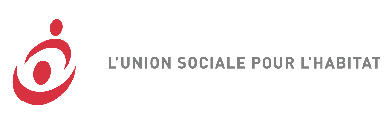 Dernière minute : interviendront à 10h30 sur les enjeux et facteurs clés de succès des coopérations inter-organismes :Jean-Claude Humbert, directeur délégué, GIE Foncière Développement (Reims)Yves Laffoucrière, directeur général Groupe Immobilière 3FJulien Phelip, associé cabinet Kurt Salmon : synthèse de l’étude sur les coopérationsGabriel Sibille, Prospection et stratégie urbaine, GIE Est Habitat François Toublan, directeur Relations et Territoires, Reims HabitatViolaine Victor, directrice des Pôles aménagement, gestion urbaine, politiques sociales et habitat, Habitat et Territoires Conseil : restitution de l’enquête sur les GIE et panorama des GIE fonciers, aménagement, Assistance à Maîtrise d’OuvrageBruno Vigezzi, directeur général Bâtiplaine